Об утверждении сметы расходовВ целях организационного проведения 09 октября 2020 года торжественного мероприятия, посвященного Дню освобождения Краснодарского края от немецко-фашистких захватчиков:1. Утвердить смету расходов денежных средств на проведение мероприятия, Дню освобождения Краснодарского края от немецко-фашистких захватчиков, приложение.         2. Контроль за выполнением настоящего распоряжения оставляю за собой.         3. Распоряжение вступает в силу со дня его подписания.2ЛИСТ СОГЛАСОВАНИЯпостановления администрации Гривенского сельского поселения Калининского района от 08.10.2020 № 73-рОб утверждении сметы расходовПроект подготовлен и внесён:Начальником финансового отдела администрации Гривенского сельского поселенияКалининского района                                                                       Е.В.ЧурековаПроект согласован:Заместитель главыГривенского сельского поселенияКалининского района                                                                        Е.В.Мовчан Начальник общего   отдела администрации Гривенского сельского поселенияКалининского района                                                                        Т.Н.ЮрьеваПРИЛОЖЕНИЕУТВЕРЖДЕНАраспоряжением администрацииГривенского сельскогопоселения Калининского районаот 08.10.2020 № 73-рСМЕТАрасходов денежных средств выделенных для проведения мероприятия, Дню освобождения Краснодарского края от немецко-фашистких захватчиков Начальник финансового отдела администрацииГривенского сельского поселенияКалининского района                                                                     Е.В. Чурекова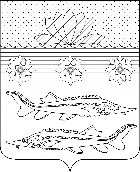 АДМИНИСТРАЦИЯ ГРИВЕНСКОГО СЕЛЬСКОГО ПОСЕЛЕНИЯ КАЛИНИНСКОГО РАЙОНААДМИНИСТРАЦИЯ ГРИВЕНСКОГО СЕЛЬСКОГО ПОСЕЛЕНИЯ КАЛИНИНСКОГО РАЙОНААДМИНИСТРАЦИЯ ГРИВЕНСКОГО СЕЛЬСКОГО ПОСЕЛЕНИЯ КАЛИНИНСКОГО РАЙОНААДМИНИСТРАЦИЯ ГРИВЕНСКОГО СЕЛЬСКОГО ПОСЕЛЕНИЯ КАЛИНИНСКОГО РАЙОНААДМИНИСТРАЦИЯ ГРИВЕНСКОГО СЕЛЬСКОГО ПОСЕЛЕНИЯ КАЛИНИНСКОГО РАЙОНААДМИНИСТРАЦИЯ ГРИВЕНСКОГО СЕЛЬСКОГО ПОСЕЛЕНИЯ КАЛИНИНСКОГО РАЙОНААДМИНИСТРАЦИЯ ГРИВЕНСКОГО СЕЛЬСКОГО ПОСЕЛЕНИЯ КАЛИНИНСКОГО РАЙОНАРАСПОРЯЖЕНИЕРАСПОРЯЖЕНИЕРАСПОРЯЖЕНИЕРАСПОРЯЖЕНИЕРАСПОРЯЖЕНИЕРАСПОРЯЖЕНИЕРАСПОРЯЖЕНИЕот08.10.2020№73-р        станица  Гривенскаястаница  Гривенскаястаница  Гривенскаястаница  Гривенскаястаница  Гривенскаястаница  Гривенскаястаница  ГривенскаяГлава Гривенского сельского поселенияКалининского района                     Л.Г.Фикс№ п/пНаименованиеУсловное обозначениеКол-воЦенасуммаЦветыштук25001000Итого:Итого:Итого:Итого:Итого:1000